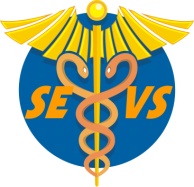 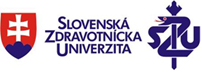 Pozvánka na tematický interaktívny kurz SZUŠkola očkovania pre VLDD Bratislava, SZU, 24.-25.4.2019určený pre všeobecných praktických lekárov pre deti a dorast a  pre lekárov zaradených do špecializačného štúdia v odbore Pediatria č. 3-3010 a pre rezidentov č. 3-3011 organizovanýKatedrou epidemiológie FVZ SZU v Bratislave,Klinikou pre deti a dorast A. Getlíka LF SZU a UNB v Bratislave,Slovenskou epidemiologickou a vakcinologickou spoločnosťou SLSTémy:  Imunizácia a základy vakcinačnej imunológie  Typy očkovacích látok  Zloženie očkovacích látok  Druhy očkovania a jeho hradenie  Výkon očkovania  Kontraindikácie očkovania  Reakcie a po očkovaní  Bezpečnosť očkovania  Povinné a odporúčané očkovanie detí a dorastu  Očkovanie v neštandardných situáciách - Manažment očkovania v ambulancii VLDDMaximálny počet účastníkov: 50Prihlášky posielajte študijnému referentovi Bc. Silvii Durajovej e-mailom, na adresu:  silvia.durajova@szu.sk  alebo poštou  na adresu: Bc. Silvia Durajová, FVZ, SZU, Limbová 12, 833 03 Bratislavaprof. MUDr. Zuzana Krištúfková, PhD., MPHvedúca Katedry epidemiológie FVZ SZU a prezident Slovenskej epidemiologickej a vakcinologickej spoločnostidoc. MUDr. Katarína Furková, CSc., mim.prof.prednosta Kliniky pre deti a dorast A. Getlíka LF SZU a UNB